IdeasPlayground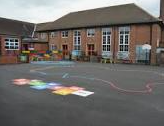 Other ideas